ОПИСАНИЕ МЕСТОПОЛОЖЕНИЯ ГРАНИЦОПИСАНИЕ МЕСТОПОЛОЖЕНИЯ ГРАНИЦОПИСАНИЕ МЕСТОПОЛОЖЕНИЯ ГРАНИЦТерриториальная Зона инженерной и транспортной инфраструктуры  (ИТ)Территориальная Зона инженерной и транспортной инфраструктуры  (ИТ)Территориальная Зона инженерной и транспортной инфраструктуры  (ИТ)(наименование объекта, местоположение границ которого описано (далее - объект)(наименование объекта, местоположение границ которого описано (далее - объект)(наименование объекта, местоположение границ которого описано (далее - объект)Раздел 1Раздел 1Раздел 1Сведения об объектеСведения об объектеСведения об объекте№ п/пХарактеристики объектаОписание характеристик1231Местоположение объекта446194, Самарская обл, Большеглушицкий р-н, Александровка с2Площадь объекта +/- величина погрешности определения площади(Р+/- Дельта Р)107045 кв.м ± 65 кв.м3Иные характеристики объектаОсновной вид разрешенного использования:Хранение автотранспорта, Коммунальное обслуживание, Предоставление коммунальных услуг, Административные здания организаций, обеспечивающих предоставление коммунальных услуг, Оказание услуг связи, Обеспечение деятельности в области гидрометеорологии и смежных с ней областях, Служебные гаражи, Объекты дорожного сервиса, Заправка транспортных средств, Обеспечение дорожного отдыха, Автомобильные мойки, Ремонт автомобилей, Энергетика, Связь, Транспорт, Железнодорожные пути, Автомобильный транспорт, Размещение автомобильных дорог, Обслуживание перевозок пассажиров, Стоянки, Водный транспорт, Воздушный транспорт, Трубопроводный транспорт, Обеспечение внутреннего правопорядка, Гидротехнические сооружения, Земельные участки (территории) общего пользования, Улично-дорожная сеть, Благоустройство территории, Водный транспорт, Воздушный транспорт, Трубопроводный транспорт, Обеспечение внутреннего правопорядка, Гидротехнические сооружения, Земельные участки (территории) общего пользования, Улично-дорожная сеть, Благоустройство территорииУсловно разрешенный вид разрешенного использования:Общежития, Деловое управление, Рынки, Магазины, Банковская и страховая деятельность, Общественное питание, Гостиничное обслуживание, Выставочно-ярмарочная деятельность, Площадки для занятий спортом, Авиационный спорт, Склады, Складские площадкиРаздел 2Раздел 2Раздел 2Раздел 2Раздел 2Раздел 2Сведения о местоположении границ объектаСведения о местоположении границ объектаСведения о местоположении границ объектаСведения о местоположении границ объектаСведения о местоположении границ объектаСведения о местоположении границ объекта1. Система координат МСК - 631. Система координат МСК - 631. Система координат МСК - 631. Система координат МСК - 631. Система координат МСК - 631. Система координат МСК - 632. Сведения о характерных точках границ объекта2. Сведения о характерных точках границ объекта2. Сведения о характерных точках границ объекта2. Сведения о характерных точках границ объекта2. Сведения о характерных точках границ объекта2. Сведения о характерных точках границ объектаОбозначениехарактерных точек границКоординаты, мКоординаты, мМетод определения координат характерной точки Средняя квадратическая погрешность положения характерной точки (Мt), мОписание обозначения точки на местности (при наличии)Обозначениехарактерных точек границХYМетод определения координат характерной точки Средняя квадратическая погрешность положения характерной точки (Мt), мОписание обозначения точки на местности (при наличии)123456н1323481.561406225.31Картометрический метод0.10–н2323497.251406239.62Картометрический метод0.10–н3323489.151406253.84Картометрический метод0.10–н4323478.741406272.10Картометрический метод0.10–н5323467.531406287.76Картометрический метод0.10–н6323446.871406283.81Картометрический метод0.10–н7323433.141406320.53Картометрический метод0.10–н8323431.771406325.11Картометрический метод0.10–н9323422.271406352.58Картометрический метод0.10–н10323421.271406355.56Картометрический метод0.10–н11323416.471406367.90Картометрический метод0.10–н12323411.791406383.79Картометрический метод0.10–н13323395.961406431.31Картометрический метод0.10–н14323379.281406484.58Картометрический метод0.10–н15323363.841406532.23Картометрический метод0.10–н16323364.091406532.86Картометрический метод0.10–н17323375.231406538.29Картометрический метод0.10–н18323367.101406561.41Картометрический метод0.10–н19323365.651406560.67Картометрический метод0.10–н20323358.971406544.77Картометрический метод0.10–н21323355.061406534.32Картометрический метод0.10–н22323344.091406566.55Картометрический метод0.10–н23323302.101406669.05Картометрический метод0.10–н24323288.231406713.84Картометрический метод0.10–н25323247.961406713.77Картометрический метод0.10–н26323226.191406708.12Картометрический метод0.10–н27323227.971406693.76Картометрический метод0.10–н28323225.211406693.14Картометрический метод0.10–н29323198.531406687.16Картометрический метод0.10–н30323169.351406684.89Картометрический метод0.10–н31323145.621406678.92Картометрический метод0.10–н32323127.131406675.17Картометрический метод0.10–н33323112.061406674.00Картометрический метод0.10–н34323079.541406666.52Картометрический метод0.10–н35323067.291406663.89Картометрический метод0.10–н36323049.161406660.19Картометрический метод0.10–н37323033.401406656.90Картометрический метод0.10–н38322996.011406648.28Картометрический метод0.10–н39322983.361406645.72Картометрический метод0.10–н40322966.671406642.53Картометрический метод0.10–н41322962.031406645.35Картометрический метод0.10–н42322931.611406639.99Картометрический метод0.10–н43322920.991406637.92Картометрический метод0.10–н44322902.711406636.50Картометрический метод0.10–н45322858.391406626.90Картометрический метод0.10–н46322843.521406623.79Картометрический метод0.10–н47322831.241406621.77Картометрический метод0.10–н48322803.081406619.34Картометрический метод0.10–н49322778.361406615.03Картометрический метод0.10–н50322771.081406611.91Картометрический метод0.10–н51322760.231406610.18Картометрический метод0.10–н52322734.331406608.84Картометрический метод0.10–н53322714.321406605.01Картометрический метод0.10–н54322688.241406601.18Картометрический метод0.10–н55322682.061406601.47Картометрический метод0.10–н56322660.661406606.59Картометрический метод0.10–н57322651.831406616.39Картометрический метод0.10–н58322645.731406623.11Картометрический метод0.10–н59322638.161406633.58Картометрический метод0.10–н60322626.341406650.18Картометрический метод0.10–н61322611.641406672.29Картометрический метод0.10–н62322600.661406708.34Картометрический метод0.10–н63322598.081406727.31Картометрический метод0.10–н64322583.891406751.79Картометрический метод0.10–н65322574.061406764.47Картометрический метод0.10–н66322560.401406777.57Картометрический метод0.10–н67322526.641406797.09Картометрический метод0.10–н68322419.711406816.22Картометрический метод0.10–н69322279.381406835.48Картометрический метод0.10–н70322213.441406844.53Картометрический метод0.10–н71322193.031406932.76Картометрический метод0.10–н72322169.441407008.96Картометрический метод0.10–н73322150.761407068.61Картометрический метод0.10–н74322126.001407147.63Картометрический метод0.10–н75322136.681407151.56Картометрический метод0.10–н76322109.871407256.35Картометрический метод0.10–н77322077.971407381.02Картометрический метод0.10–н78322075.141407392.26Картометрический метод0.10–н79322056.651407388.46Картометрический метод0.10–н80322050.751407411.73Картометрический метод0.10–н81322049.601407416.27Картометрический метод0.10–н82322068.681407420.02Картометрический метод0.10–н83322066.921407429.78Картометрический метод0.10–н84322065.781407436.14Картометрический метод0.10–н85322059.241407472.58Картометрический метод0.10–н86322060.401407522.26Картометрический метод0.10–н87322067.411407601.75Картометрический метод0.10–н88322069.741407628.16Картометрический метод0.10–н89322057.031407636.77Картометрический метод0.10–н90322053.501407639.16Картометрический метод0.10–н91322042.881407558.28Картометрический метод0.10–н92322041.881407497.40Картометрический метод0.10–н93322042.691407468.50Картометрический метод0.10–н94322019.501407468.06Картометрический метод0.10–н95322018.791407467.50Картометрический метод0.10–н96322001.361407453.82Картометрический метод0.10–н97322006.871407424.39Картометрический метод0.10–н98322008.361407416.38Картометрический метод0.10–н99322010.241407406.36Картометрический метод0.10–н100322029.411407411.99Картометрический метод0.10–н101322030.521407407.70Картометрический метод0.10–н102322036.511407384.59Картометрический метод0.10–н103322031.161407383.11Картометрический метод0.10–н104322016.591407379.08Картометрический метод0.10–н105322019.471407367.63Картометрический метод0.10–н106322037.831407294.64Картометрический метод0.10–н107322054.701407232.34Картометрический метод0.10–н108322082.251407136.13Картометрический метод0.10–н109322091.661407095.82Картометрический метод0.10–н110322095.221407081.34Картометрический метод0.10–н111322117.821406989.70Картометрический метод0.10–н112322162.411406808.82Картометрический метод0.10–н113322175.771406794.77Картометрический метод0.10–н114322182.301406795.64Картометрический метод0.10–н115322191.901406796.88Картометрический метод0.10–н116322213.851406799.73Картометрический метод0.10–н117322230.461406800.58Картометрический метод0.10–н118322232.311406800.47Картометрический метод0.10–н119322279.131406792.20Картометрический метод0.10–н120322282.291406792.71Картометрический метод0.10–н121322285.311406792.47Картометрический метод0.10–н122322296.911406790.65Картометрический метод0.10–н123322303.101406789.56Картометрический метод0.10–н124322320.561406785.40Картометрический метод0.10–н125322334.021406776.54Картометрический метод0.10–н126322331.641406767.55Картометрический метод0.10–н127322422.211406756.83Картометрический метод0.10–н128322440.581406761.54Картометрический метод0.10–н129322453.641406758.71Картометрический метод0.10–н130322467.471406759.12Картометрический метод0.10–н131322512.251406737.66Картометрический метод0.10–н132322526.941406741.47Картометрический метод0.10–н133322550.001406727.90Картометрический метод0.10–н134322559.621406713.69Картометрический метод0.10–н135322565.241406696.48Картометрический метод0.10–н136322592.981406645.24Картометрический метод0.10–н137322604.881406623.26Картометрический метод0.10–н138322622.061406591.53Картометрический метод0.10–н139322624.781406589.20Картометрический метод0.10–н140322641.091406575.26Картометрический метод0.10–н141322646.631406570.52Картометрический метод0.10–н142322674.091406561.84Картометрический метод0.10–н143322681.651406561.69Картометрический метод0.10–н144322707.401406561.20Картометрический метод0.10–н145322716.761406562.80Картометрический метод0.10–н146322737.471406566.34Картометрический метод0.10–н147322803.451406577.63Картометрический метод0.10–н148322864.131406590.29Картометрический метод0.10–н149322899.231406598.12Картометрический метод0.10–н150322919.781406602.70Картометрический метод0.10–н151322928.551406604.66Картометрический метод0.10–н152322946.111406608.10Картометрический метод0.10–н153322950.311406608.30Картометрический метод0.10–н154323017.101406611.53Картометрический метод0.10–н155323057.221406621.14Картометрический метод0.10–н156323062.041406622.29Картометрический метод0.10–н157323078.531406626.70Картометрический метод0.10–н158323109.231406634.93Картометрический метод0.10–н159323108.701406636.79Картометрический метод0.10–н160323106.071406648.04Картометрический метод0.10–н161323126.261406651.44Картометрический метод0.10–н162323127.891406645.48Картометрический метод0.10–н163323158.851406652.38Картометрический метод0.10–н164323179.041406657.07Картометрический метод0.10–н165323208.311406664.97Картометрический метод0.10–н166323228.971406669.56Картометрический метод0.10–н167323243.611406671.46Картометрический метод0.10–н168323254.651406672.90Картометрический метод0.10–н169323293.581406646.49Картометрический метод0.10–н170323307.901406609.42Картометрический метод0.10–н171323324.051406562.44Картометрический метод0.10–н172323335.851406527.82Картометрический метод0.10–н173323336.461406513.08Картометрический метод0.10–н174323349.531406464.60Картометрический метод0.10–н175323352.781406451.43Картометрический метод0.10–н176323361.241406416.77Картометрический метод0.10–н177323365.521406399.23Картометрический метод0.10–н178323366.161406396.60Картометрический метод0.10–н179323378.791406344.92Картометрический метод0.10–н180323403.521406285.30Картометрический метод0.10–н181323428.021406240.91Картометрический метод0.10–н182323438.171406222.52Картометрический метод0.10–н183323447.241406204.73Картометрический метод0.10–н184323467.181406216.68Картометрический метод0.10–н185323471.381406219.22Картометрический метод0.10–н186323478.781406223.62Картометрический метод0.10–н1323481.561406225.31Картометрический метод0.10–––––––н187322086.771407285.96Картометрический метод0.10–н188322086.311407287.96Картометрический метод0.10–н189322078.481407286.20Картометрический метод0.10–н190322079.161407284.28Картометрический метод0.10–н187322086.771407285.96Картометрический метод0.10–––––––н203322593.491406726.80Картометрический метод0.10–н204322593.531406726.96Картометрический метод0.10–н205322593.491406727.12Картометрический метод0.10–н206322593.381406727.24Картометрический метод0.10–н207322593.211406727.28Картометрический метод0.10–н208322593.051406727.24Картометрический метод0.10–н209322592.931406727.12Картометрический метод0.10–н210322592.891406726.96Картометрический метод0.10–н211322592.931406726.80Картометрический метод0.10–н212322593.051406726.68Картометрический метод0.10–н213322593.211406726.64Картометрический метод0.10–н214322593.381406726.68Картометрический метод0.10–н203322593.491406726.80Картометрический метод0.10–––––––н191322580.591406716.18Картометрический метод0.10–н192322580.631406716.34Картометрический метод0.10–н193322580.591406716.50Картометрический метод0.10–н194322580.471406716.62Картометрический метод0.10–н195322580.311406716.66Картометрический метод0.10–н196322580.151406716.62Картометрический метод0.10–н197322580.031406716.50Картометрический метод0.10–н198322579.991406716.34Картометрический метод0.10–н199322580.031406716.18Картометрический метод0.10–н200322580.151406716.06Картометрический метод0.10–н201322580.311406716.02Картометрический метод0.10–н202322580.481406716.06Картометрический метод0.10–н191322580.591406716.18Картометрический метод0.10–––––––н227322570.901406708.22Картометрический метод0.10–н228322570.941406708.39Картометрический метод0.10–н229322570.901406708.56Картометрический метод0.10–н230322570.771406708.66Картометрический метод0.10–н231322570.621406708.71Картометрический метод0.10–н232322570.451406708.66Картометрический метод0.10–н233322570.341406708.56Картометрический метод0.10–н234322570.301406708.39Картометрический метод0.10–н235322570.341406708.22Картометрический метод0.10–н236322570.451406708.11Картометрический метод0.10–н237322570.621406708.07Картометрический метод0.10–н238322570.771406708.11Картометрический метод0.10–н227322570.901406708.22Картометрический метод0.10–––––––н215322582.161406717.26Картометрический метод0.10–н216322582.201406717.43Картометрический метод0.10–н217322582.161406717.58Картометрический метод0.10–н218322582.051406717.70Картометрический метод0.10–н219322581.881406717.75Картометрический метод0.10–н220322581.721406717.70Картометрический метод0.10–н221322581.601406717.58Картометрический метод0.10–н222322581.561406717.43Картометрический метод0.10–н223322581.601406717.26Картометрический метод0.10–н224322581.721406717.15Картометрический метод0.10–н225322581.881406717.11Картометрический метод0.10–н226322582.051406717.15Картометрический метод0.10–н215322582.161406717.26Картометрический метод0.10–––––––н251322572.531406709.50Картометрический метод0.10–н252322572.571406709.67Картометрический метод0.10–н253322572.531406709.83Картометрический метод0.10–н254322572.401406709.94Картометрический метод0.10–н255322572.251406709.99Картометрический метод0.10–н256322572.081406709.94Картометрический метод0.10–н257322571.971406709.82Картометрический метод0.10–н258322571.931406709.67Картометрический метод0.10–н259322571.971406709.51Картометрический метод0.10–н260322572.081406709.39Картометрический метод0.10–н261322572.251406709.35Картометрический метод0.10–н262322572.401406709.39Картометрический метод0.10–н251322572.531406709.50Картометрический метод0.10–––––––н239322588.241406722.36Картометрический метод0.10–н240322588.281406722.53Картометрический метод0.10–н241322588.241406722.68Картометрический метод0.10–н242322588.121406722.80Картометрический метод0.10–н243322587.961406722.85Картометрический метод0.10–н244322587.801406722.80Картометрический метод0.10–н245322587.681406722.68Картометрический метод0.10–н246322587.641406722.53Картометрический метод0.10–н247322587.681406722.36Картометрический метод0.10–н248322587.811406722.25Картометрический метод0.10–н249322587.961406722.21Картометрический метод0.10–н250322588.121406722.25Картометрический метод0.10–н239322588.241406722.36Картометрический метод0.10–3. Сведения о характерных точках части (частей) границы объекта3. Сведения о характерных точках части (частей) границы объекта3. Сведения о характерных точках части (частей) границы объекта3. Сведения о характерных точках части (частей) границы объекта3. Сведения о характерных точках части (частей) границы объекта3. Сведения о характерных точках части (частей) границы объектаОбозначениехарактерных точек части границыКоординаты, мКоординаты, мМетод определения координат характерной точки Средняя квадратическая погрешность положения характерной точки (Мt), мОписание обозначения точки на местности (при наличии)Обозначениехарактерных точек части границыХYМетод определения координат характерной точки Средняя квадратическая погрешность положения характерной точки (Мt), мОписание обозначения точки на местности (при наличии)123456––––––Раздел 4План границ объекта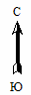 Масштаб 1: 10000Используемые условные знаки и обозначения: